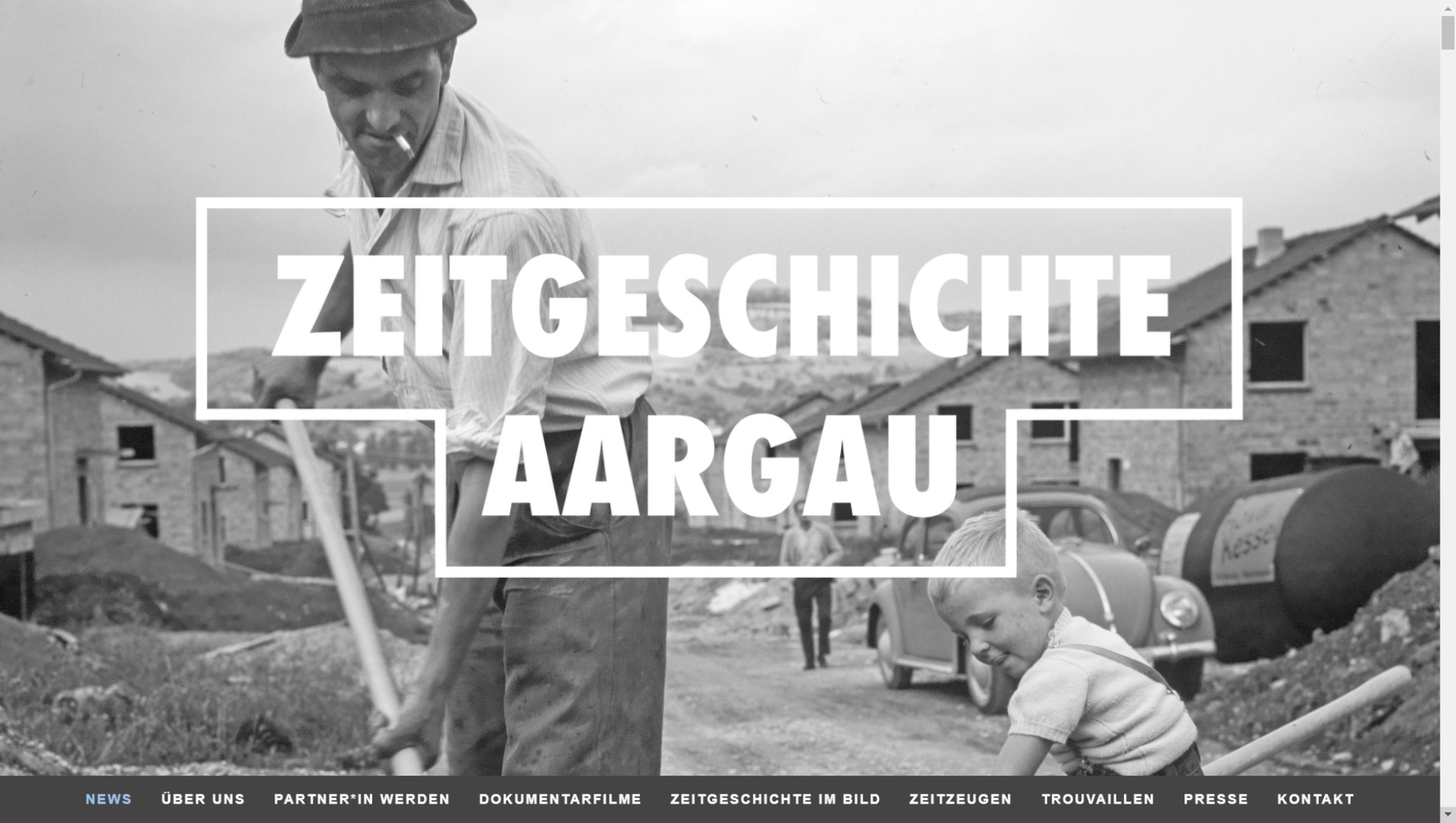 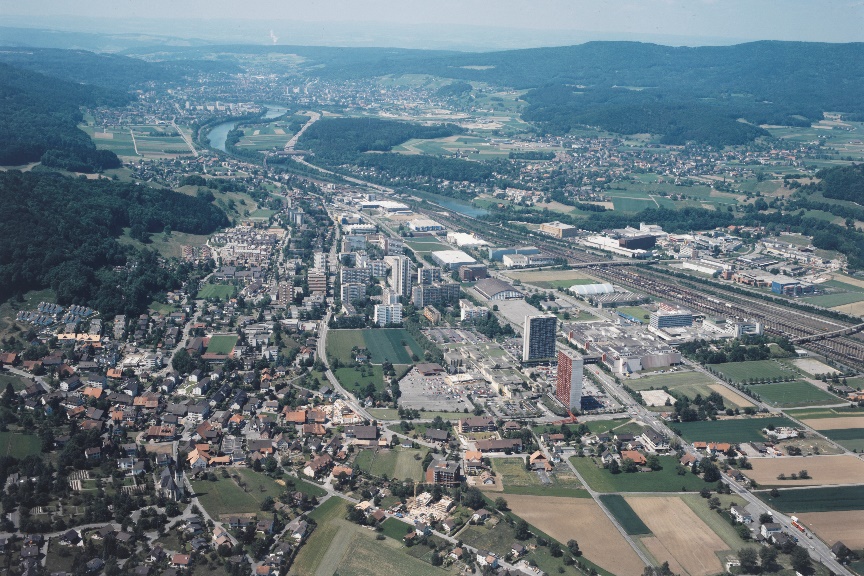 Raum und Siedlung: SpreitenbachLernziele: Die Schüler*innen können räumliche Daten interpretieren, weiterverarbeiten und geografische Informationsmittel wie beispielsweise Karten, Luft- und Satellitenbilder handhaben. Die Schüler*innen können wichtige Ereignisse und Entwicklungen im geografischen Raum zuordnen und charakterisieren.Die Schüler*innen können aus den verschiedenen Darbietungsformen (z.B. Text, Diagramm, Schaubild, Karten) die relevanten Informationen beziehen und nach Prioritäten ordnen.Die Schüler*innen können Prozesse des Landschaftswandels, der siedlungs- und Mobilitätsentwicklung erklären und beurteilen.Die Schüler*innen können räumliche Aspekte von Produktion, Verteilung und Konsum analysieren und beurteilen.Kommentar:Die vermittelten Inhalte orientieren sich am kantonalen Lehrplan und eignen sich für die Fächer Geschichte und Geographie (beide Sek II). die Lerneinheit nutzt die Anwendung actionbound, die eine interaktive Guided Tour durch die Gemeinde Spreitenbach bietet. Als Vorbereitung auf die Bearbeitung der Quellen eignen sich das Kapitel Testfeld Planung. Raumentwicklung, Städtebau und Architektur und Konsum und Freizeit. Der Sog der Waren- und Erlebniswelt aus Zeitgeschichte Aargau und das Video: Brennpunkt Aargau. Türöffnung zum Paradies. Spreitenbach und das erste Schweizer Einkaufszentrum. Konzept und Realisation: Marvin Rees 
© Zeitgeschichte Aargau in Zusammenarbeit mit der 
Pädagogischen Hochschule Nordwestschweizhttps://www.zeitgeschichte-aargau.ch/InhaltA	Spreitenbach: Raum und Siedlung (KOMPLETT)Anleitung:Die Schülerinnen und Schüler können die App im App-Store/Google Play kostenlos herunterladen.Mithilfe des Scanners in der Actionbound-App kann die Tour ohne Anmeldung geöffnet werden.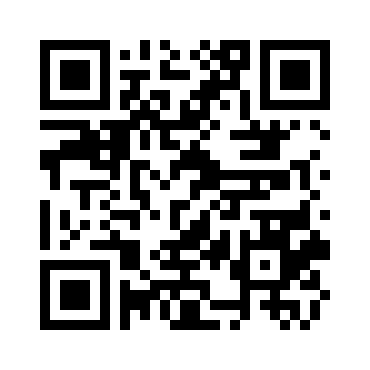 B	Spreitenbach 1: Vom dorf zur HochhaussiedlungAnleitung:Die Schülerinnen und Schüler können die App im App-Store/Google Play kostenlos herunterladen.Mithilfe des Scanners in der Actionbound-App kann die Tour ohne Anmeldung geöffnet werden.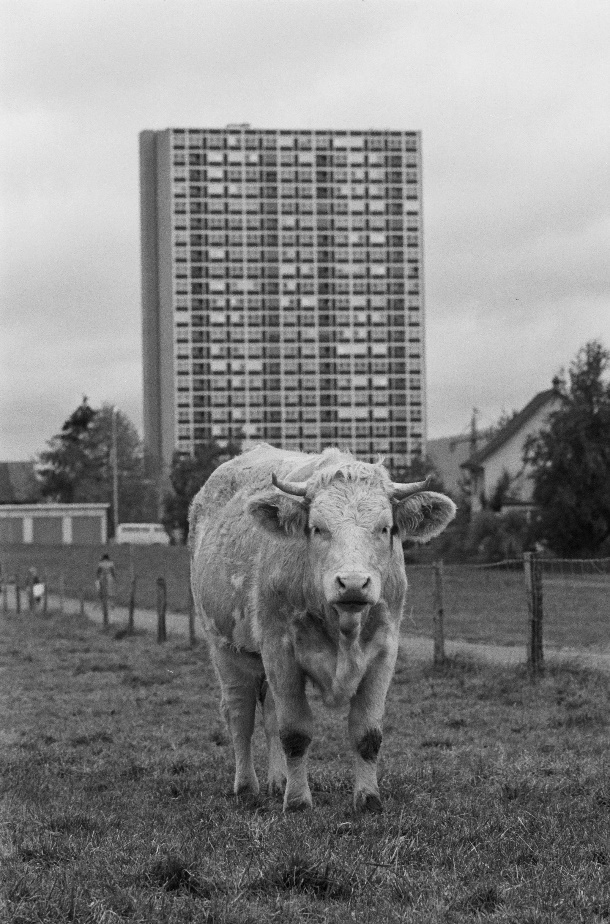 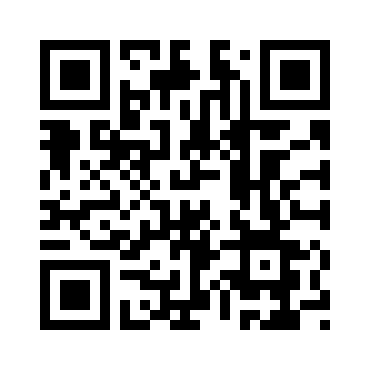 C	Spreitenbach 2: Verkehr im Limmattal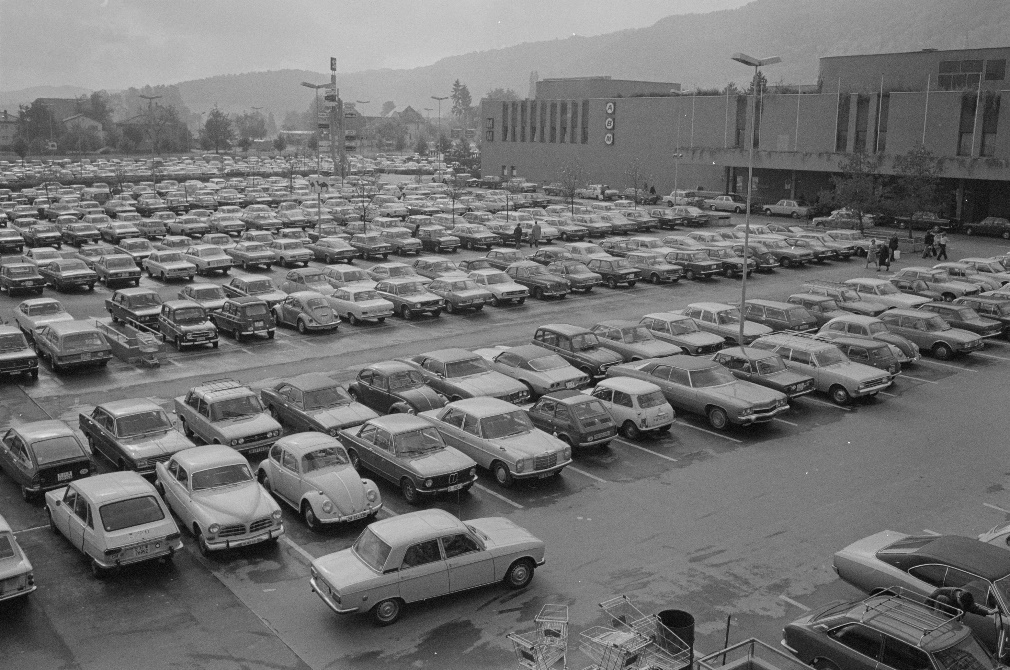 Anleitung:Die Schülerinnen und Schüler können die App im App-Store/Google Play kostenlos herunterladen.Mithilfe des Scanners in der Actionbound-App kann die Tour ohne Anmeldung geöffnet werden.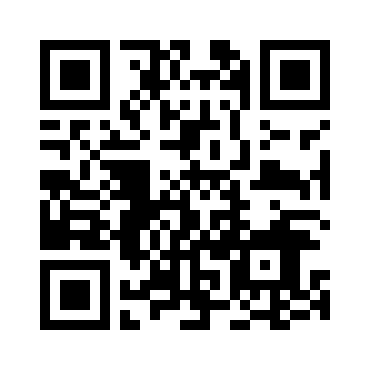 D	Spreitenbach 3: Konsum und Unterhaltung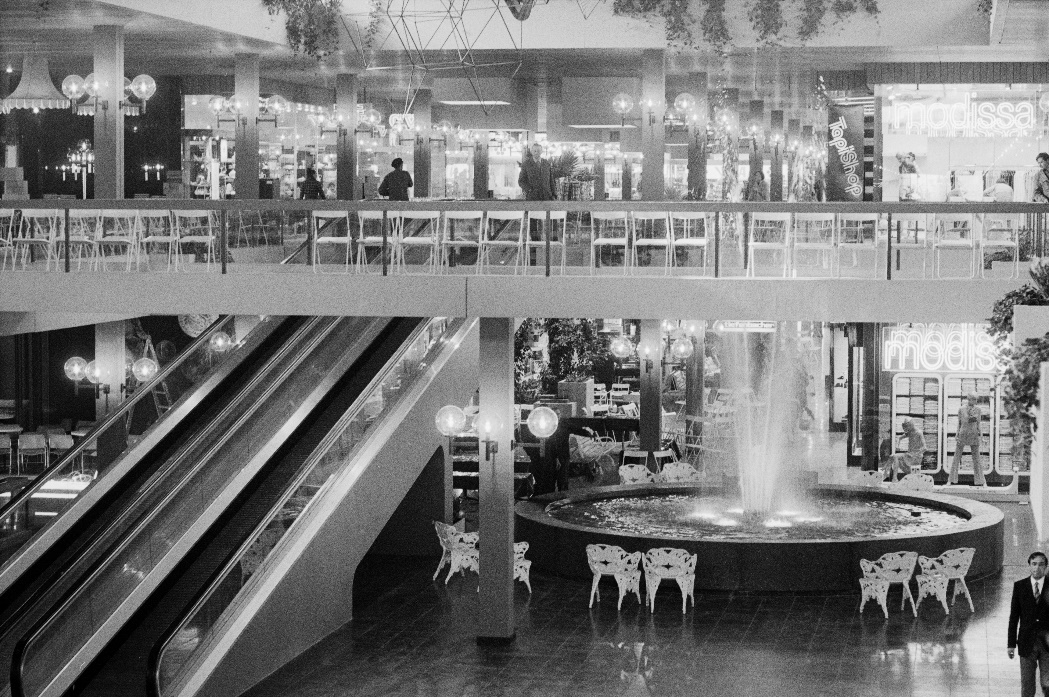 Anleitung:Die Schülerinnen und Schüler können die App im App-Store/Google Play kostenlos herunterladen.Mithilfe des Scanners in der Actionbound-App kann die Tour ohne Anmeldung geöffnet werden.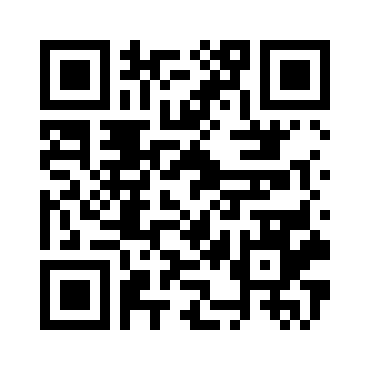 Dauer:80 MinutenStrecke:4 KilometerAbschnitte:6 StandorteStartpunkt:Dorfkern SpreitenbachEndpunkt:Shopping Center TivoliTags:Agglomeration, Verkehr, Industrie, KonsumDauer:35 MinutenStrecke:2 KilometerAbschnitte:3 StandorteStartpunkt:Dorfkern SpreitenbachEndpunkt:Della Valle HochhausTags:Raumplanung, Architektur, AgglomerationDauer:30 MinutenStrecke:1,5 KilometerAbschnitte:2 StandorteStartpunkt:Rangierbahnhof LimmattalEndpunkt:Haltestelle Limmattalbahn SCS/TivoliTags:Verkehr, Wirtschaft, KonsumDauer:30 MinutenStrecke:1 KilometerAbschnitte:2 StandorteStartpunkt:Umweltarena SchweizEndpunkt:Shopping Center TivoliTags:Wirtschaft, Konsum, Verkehr